Приказ Министерства здравоохранения РФ от 26 октября 2017 г. № 869н “Об утверждении порядка проведения диспансеризации определенных групп взрослого населения”14 декабря 2017 В соответствии со статьей 46 Федерального закона от 21 ноября 2011 г. № 323-ФЗ «Об основах охраны здоровья граждан в Российской Федерации» (Собрание законодательства Российской Федерации, 2011, № 48, ст. 6724; 2013, № 48, ст. 6165; 2016, № 27, ст. 4219) приказываю:1. Утвердить порядок проведения диспансеризации определенных групп взрослого населения согласно приложению.2. Признать утратившими силу:приказ Министерства здравоохранения Российской Федерации от 3 февраля 2015 г. № 36ан «Об утверждении порядка проведения диспансеризации определенных групп взрослого населения» (зарегистрирован Министерством юстиции Российской Федерации 27 февраля 2015 г., регистрационный № 36268);приказ Министерства здравоохранения Российской Федерации от 9 декабря 2016 г. № 946н «О внесении изменений в порядок проведения диспансеризации определенных групп взрослого населения, утвержденный приказом Министерства здравоохранения Российской Федерации от 3 февраля 2015 г. № 36ан» (зарегистрирован Министерством юстиции Российской Федерации 9 января 2017 г., регистрационный № 45104).3. Настоящий приказ вступает в силу с 1 января 2018 года.Зарегистрировано в Минюсте РФ 12 декабря 2017 г.
Регистрационный № 49214Приложение
к приказу Министерства здравоохранения
Российской Федерации
от 26 октября 2017 г. № 869нПорядок
проведения диспансеризации определенных групп взрослого населения1. Настоящий Порядок регулирует вопросы, связанные с проведением в медицинских организациях диспансеризации следующих групп взрослого населения (в возрасте от 18 лет и старше):1) работающие граждане;2) неработающие граждане;3) обучающиеся в образовательных организациях по очной форме.Настоящий Порядок не применяется в случаях, когда законодательными и иными нормативными правовыми актами Российской Федерации установлен иной порядок проведения диспансеризации отдельных категорий граждан.2. Диспансеризация представляет собой комплекс мероприятий, включающий в себя профилактический медицинский осмотр и дополнительные методы обследований, проводимых в целях оценки состояния здоровья (включая определение группы здоровья и группы диспансерного наблюдения) и осуществляемых в отношении определенных групп населения в соответствии с законодательством Российской Федерации*(1).3. Диспансеризация взрослого населения проводится путем углубленного обследования состояния здоровья граждан в целях:1) раннего выявления хронических неинфекционных заболеваний (состояний), являющихся основной причиной инвалидности и преждевременной смертности населения Российской Федерации (далее - хронические неинфекционные заболевания), факторов риска их развития, включающих повышенный уровень артериального давления, гиперхолестеринемию, повышенный уровень глюкозы в крови, курение табака, риск пагубного потребления алкоголя, нерациональное питание, низкую физическую активность, избыточную массу тела или ожирение (далее - факторы риска), а также потребления наркотических средств и психотропных веществ без назначения врача;2) определения группы здоровья, необходимых профилактических, лечебных, реабилитационных и оздоровительных мероприятий для граждан с выявленными хроническими неинфекционными заболеваниями и (или) факторами риска их развития, а также для здоровых граждан;3) проведения профилактического консультирования граждан с выявленными хроническими неинфекционными заболеваниями и факторами риска их развития;4) определения группы диспансерного наблюдения граждан с выявленными хроническими неинфекционными заболеваниями и иными заболеваниями (состояниями), а также граждан с высоким и очень высоким сердечно-сосудистым риском в порядке, установленном приказом Министерства здравоохранения Российской Федерации от 21 декабря 2012 г. № 1344н «Об утверждении Порядка проведения диспансерного наблюдения» (зарегистрирован Министерством юстиции Российской Федерации 14 февраля 2013 г., регистрационный № 27072).4. Диспансеризация проводится 1 раз в 3 года в возрастные периоды, предусмотренные приложением № 1 к настоящему Порядку*(2), за исключением:1) маммографии для женщин в возрасте от 51 года до 69 лет и исследования кала на скрытую кровь для граждан в возрасте от 49 до 73 лет, которые проводятся 1 раз в 2 года;2) диспансеризации, проводимой ежегодно вне зависимости от возраста в отношении отдельных категорий граждан, включая:а) инвалидов Великой Отечественной войны и инвалидов боевых действий, а также участников Великой Отечественной войны, ставших инвалидами вследствие общего заболевания, трудового увечья или других причин (кроме лиц, инвалидность которых наступила вследствие их противоправных действий)*(3);б) лиц, награжденных знаком «Жителю блокадного Ленинграда» и признанных инвалидами вследствие общего заболевания, трудового увечья и других причин (кроме лиц, инвалидность которых наступила вследствие их противоправных действий)*(4);в) бывших несовершеннолетних узников концлагерей, гетто, других мест принудительного содержания, созданных фашистами и их союзниками в период второй мировой войны, признанных инвалидами вследствие общего заболевания, трудового увечья и других причин (за исключением лиц, инвалидность которых наступила вследствие их противоправных действий)*(5).5. Перечень осмотров (консультаций) врачами-специалистами (фельдшером или акушеркой), исследований и иных медицинских мероприятий, проводимых в рамках диспансеризации в зависимости от возраста и пола гражданина (объем диспансеризации), определяется в соответствии с пунктами 13, 14 и приложением № 1 к настоящему Порядку.Диспансеризация граждан, указанных в подпунктах «а»-«в» подпункта 2 пункта 4 настоящего Порядка, проводится в объеме, соответствующем объему диспансеризации, предусмотренному приложением № 1 к настоящему Порядку для граждан ближайшей возрастной категории, за исключением исследований, имеющих медицинские противопоказания к ежегодному проведению в случае, если отсутствуют симптомы заболеваний или состояний (флюорография легких, маммография, мазок (соскоб) с поверхности шейки матки (наружного маточного зева) и цервикального канала на цитологическое исследование, определение простат-специфического антигена).6. Диспансеризация взрослого населения проводится медицинскими организациями (иными организациями, осуществляющими медицинскую деятельность) (далее - медицинская организация) независимо от организационно-правовой формы, участвующими в реализации программы государственных гарантий бесплатного оказания гражданам медицинской помощи и территориальной программы государственных гарантий бесплатного оказания гражданам медицинской помощи в части оказания первичной медико-санитарной помощи, при наличии лицензии на осуществление медицинской деятельности, предусматривающей работы (услуги) по «медицинским осмотрам профилактическим», «терапии» или «общей врачебной практике (семейной медицине)», «акушерству и гинекологии»*(6) или «акушерству и гинекологии (за исключением использования вспомогательных репродуктивных технологий)», «акушерству и гинекологии (за исключением использования вспомогательных репродуктивных технологий и искусственного прерывания беременности)», «акушерскому делу» или «лечебному делу», «офтальмологии», «неврологии», «оториноларингологии (за исключением кохлеарной имплантации)», «хирургии», или «колопроктологии», «рентгенологии», «клинической лабораторной диагностике» или «лабораторной диагностике», «функциональной диагностике», «ультразвуковой диагностике», «эндоскопии».В случае если у медицинской организации, имеющей лицензию на осуществление медицинской деятельности, предусматривающую выполнение работ (оказание услуг) по «медицинским осмотрам профилактическим», «терапии» или «общей врачебной практике (семейной медицине)», отсутствует лицензия на медицинскую деятельность в части выполнения иных работ (услуг), перечисленных в настоящем пункте Порядка, указанная медицинская организация заключает договор для проведения диспансеризации с иными медицинскими организациями, имеющими лицензию на осуществление медицинской деятельности в части выполнения требуемых работ (услуг).7. Гражданин проходит диспансеризацию в медицинской организации, в которой он получает первичную медико-санитарную помощь.8. Необходимым предварительным условием проведения диспансеризации является дача информированного добровольного согласия гражданина (его законного представителя) на медицинское вмешательство с соблюдением требований, установленных статьей 20 Федерального закона от 21 ноября 2011 г. № 323-ФЗ «Об основах охраны здоровья граждан в Российской Федерации» (далее - Федеральный закон № 323-ФЗ)*(7).Гражданин вправе отказаться от проведения диспансеризации в целом либо от отдельных видов медицинских вмешательств, входящих в объем диспансеризации.9. Руководитель медицинской организации и медицинские работники отделения (кабинета) медицинской профилактики (в том числе входящего в состав центра здоровья) являются ответственными за организацию и проведение диспансеризации населения, находящегося на медицинском обслуживании в медицинской организации.Медицинский работник, уполномоченный руководителем медицинской организации, осуществляет информационное взаимодействие со страховыми медицинскими организациями в целях организации информирования граждан, подлежащих диспансеризации в текущем году, или их законных представителей о возможности прохождения диспансеризации в соответствии с Правилами обязательного медицинского страхования*(8).Врач-терапевт (врач-терапевт участковый, врач-терапевт цехового врачебного участка, врач общей практики (семейный врач)) (далее - врач-терапевт) является ответственным за организацию и проведение диспансеризации населения терапевтического, в том числе цехового, участка (участка врача общей практики (семейного врача)), обслуживаемой территории (далее - участок).Фельдшер фельдшерского здравпункта или фельдшерско-акушерского пункта является ответственным за проведение диспансеризации населения фельдшерского участка в случае возложения на него отдельных функций лечащего врача по непосредственному оказанию медицинской помощи пациенту в период наблюдения за ним и его лечения, в том числе по проведению диспансеризации, в порядке, установленном приказом Министерства здравоохранения и социального развития Российской Федерации от 23 марта 2012 г. № 252н «Об утверждении Порядка возложения на фельдшера, акушерку руководителем медицинской организации при организации оказания первичной медико-санитарной помощи и скорой медицинской помощи отдельных функций лечащего врача по непосредственному оказанию медицинской помощи пациенту в период наблюдения за ним и его лечения, в том числе по назначению и применению лекарственных препаратов, включая наркотические лекарственные препараты и психотропные лекарственные препараты» (зарегистрирован Министерством юстиции Российской Федерации 28 апреля 2012 г., регистрационный № 23971).10. Основными задачами фельдшера фельдшерского здравпункта или фельдшерско-акушерского пункта при проведении диспансеризации являются:1) составление списков граждан, подлежащих диспансеризации в текущем календарном году, и плана проведения диспансеризации на текущий календарный год с учетом возрастной категории граждан и проводимых обследований;2) привлечение населения, прикрепленного к фельдшерскому участку, к прохождению диспансеризации, информирование о ее целях и задачах, объеме проводимого обследования и графике работы подразделений медицинской организации, участвующих в проведении диспансеризации, необходимых подготовительных мероприятиях, а также повышение мотивации граждан к прохождению диспансеризации, в том числе путем проведения разъяснительных бесед на уровне семьи;3) инструктаж граждан, прибывших на диспансеризацию, о порядке ее прохождения, объеме и последовательности проведения обследования;4) выполнение доврачебных медицинских исследований первого этапа диспансеризации (опрос (анкетирование), направленное на выявление хронических неинфекционных заболеваний, факторов риска их развития, потребления наркотических средств и психотропных веществ без назначения врача, антропометрия, расчет индекса массы тела, измерение артериального давления, а также определение уровня общего холестерина в крови и уровня глюкозы в крови экспресс-методом, измерение внутриглазного давления бесконтактным методом, осмотр фельдшером, включая взятие мазка (соскоба) с поверхности шейки матки (наружного маточного зева) и цервикального канала на цитологическое исследование)*(9);5) определение факторов риска хронических неинфекционных заболеваний на основании диагностических критериев, предусмотренных приложением № 2 к настоящему Порядку;6) определение относительного сердечно-сосудистого риска у граждан в возрасте от 21 года до 39 лет включительно, и абсолютного сердечно-сосудистого риска у граждан в возрасте от 42 до 63 лет включительно, не имеющих заболеваний, связанных с атеросклерозом, сахарного диабета второго типа и хронических болезней почек;7) проведение на первом этапе диспансеризации индивидуального профилактического консультирования*(10) для граждан в возрасте до 72 лет с высоким относительным и высоким и очень высоким абсолютным сердечно-сосудистым риском, и (или) ожирением, и (или) гиперхолестеринемией с уровнем общего холестерина 8 ммоль/л и более, и (или) курящих более 20 сигарет в день; направление указанных граждан на углубленное (индивидуальное или групповое) профилактическое консультирование вне рамок диспансеризации;8) проведение углубленного (индивидуального или группового) профилактического консультирования на втором этапе диспансеризации для граждан:а) в возрасте до 72 лет с выявленной ишемической болезнью сердца, цереброваскулярными заболеваниями, хронической ишемией нижних конечностей атеросклеротического генеза или болезнями, характеризующимися повышенным кровяным давлением;б) с выявленным по результатам опроса (анкетирования) риска пагубного потребления алкоголя и (или) потребления наркотических средств и психотропных веществ без назначения врача;в) для всех граждан в возрасте 75 лет и старше в целях коррекции выявленных факторов риска и (или) профилактики старческой астении;9) формирование комплекта документов, заполнение карты учета диспансеризации (профилактических медицинских осмотров) (далее - карта учета диспансеризации) по форме, утверждаемой в соответствии с частью 3 статьи 97 Федерального закона № 323-ФЗ Министерством здравоохранения Российской Федерации;10) информирование граждан с высоким риском развития угрожающих жизни заболеваний (состояний) или их осложнений, а также лиц, совместно с ними проживающих, о характерных проявлениях указанных заболеваний (состояний) и необходимых неотложных мероприятиях, включая своевременный вызов бригады скорой медицинской помощи;11) информирование граждан (в возрасте от 21 года и старше) о возможности медицинского освидетельствования на ВИЧ-инфекцию в соответствии с Федеральным законом от 30 марта 1995 г. № 38-ФЗ «О предупреждении распространения в Российской Федерации заболевания, вызываемого вирусом иммунодефицита человека (ВИЧ-инфекции)»*(11) (далее - Федеральный закон № 38-ФЗ) с предоставлением адресов медицинских организаций, в которых возможно осуществить добровольное, в том числе анонимное, освидетельствование на ВИЧ-инфекцию.11. Основными задачами врача-терапевта при проведении диспансеризации являются:1) составление списков граждан, подлежащих диспансеризации в текущем календарном году, и плана проведения диспансеризации на текущий календарный год с учетом возрастной категории граждан и проводимых обследований;2) привлечение населения, прикрепленного к терапевтическому участку, к прохождению диспансеризации, информирование о ее целях и задачах, объеме проводимого обследования и графике работы подразделений медицинской организации, участвующих в проведении диспансеризации, необходимых подготовительных мероприятиях, а также повышение мотивации граждан к прохождению диспансеризации, в том числе путем проведения разъяснительных бесед на уровне семьи;3) проведение медицинского осмотра гражданина по итогам первого и второго этапов диспансеризации, установление диагноза заболевания (состояния), определение группы здоровья, группы диспансерного наблюдения (с учетом заключений врачей-специалистов), назначение необходимого лечения, при наличии медицинских показаний направление на дополнительные диагностические исследования, не входящие в объем диспансеризации, для получения специализированной, в том числе высокотехнологичной, медицинской помощи, на санаторно-курортное лечение;4) проведение краткого профилактического консультирования, включающего рекомендации по здоровому питанию, по уровню физической активности, отказу от курения табака и пагубного потребления алкоголя;5) направление на углубленное (индивидуальное или групповое) профилактическое консультирование в отделение (кабинет) медицинской профилактики или центр здоровья, а также в фельдшерский здравпункт или фельдшерско-акушерский пункт граждан в возрасте до 72 лет с выявленным по результатам опроса (анкетирования) риска пагубного потребления алкоголя и (или) потребления наркотических средств и психотропных веществ без назначения врача, с выявленной ишемической болезнью сердца, цереброваскулярными заболеваниями, хронической ишемией нижних конечностей атеросклеротического генеза или болезнями, характеризующимися повышенным кровяным давлением; а также граждан в возрасте 75 лет и старше с целью коррекции выявленных факторов риска и (или) профилактики старческой астении на втором этапе диспансеризации;6) направление граждан в возрасте до 72 лет с высоким относительным и высоким и очень высоким абсолютным сердечно-сосудистым риском, и (или) ожирением, и (или) гиперхолестеринемией с уровнем общего холестерина 8 ммоль/л и более, и (или) курящих более 20 сигарет в день на углубленное (индивидуальное или групповое) профилактическое консультирование вне рамок диспансеризации;7) информирование граждан с высоким риском развития угрожающих жизни заболеваний (состояний) или их осложнений, а также лиц, совместно с ними проживающих, о характерных проявлениях указанных заболеваний (состояний) и необходимых неотложных мероприятиях, включая своевременный вызов бригады скорой медицинской помощи;8) участие в оформлении (ведении) медицинской документации;9) подведение итогов диспансеризации на своем участке;10) информирование граждан, (в возрасте от 21 года и старше) о возможности медицинского освидетельствования на ВИЧ-инфекцию в соответствии с Федеральным законом № 38-ФЗ с предоставлением адресов медицинских организаций, в которых возможно осуществить добровольное, в том числе анонимное, освидетельствование на ВИЧ-инфекцию.12. Основными задачами отделения (кабинета) медицинской профилактики медицинской организации, в том числе находящегося в составе центра здоровья, при проведении диспансеризации являются:1) участие в информировании населения, находящегося на медицинском обслуживании в медицинской организации, о проведении диспансеризации, о ее целях и задачах, проведение разъяснительной работы и мотивирование граждан к прохождению диспансеризации;2) инструктаж граждан, прибывших на диспансеризацию, о порядке ее прохождения, объеме и последовательности проведения обследования;3) выполнение доврачебных медицинских исследований первого этапа диспансеризации (опрос (анкетирование), направленное на выявление хронических неинфекционных заболеваний, факторов риска их развития, потребления наркотических средств и психотропных веществ без назначения врача, антропометрия, расчет индекса массы тела, измерение артериального давления, определение уровня общего холестерина и уровня глюкозы в крови экспресс-методом, измерение внутриглазного давления бесконтактным методом);4) определение факторов риска хронических неинфекционных заболеваний на основании диагностических критериев, предусмотренных приложением № 2 к настоящему Порядку;5) определение относительного сердечно-сосудистого риска у граждан в возрасте от 21 года до 39 лет включительно, и абсолютного сердечно-сосудистого риска у граждан в возрасте от 42 до 63 лет включительно, не имеющих заболеваний, связанных с атеросклерозом, сахарного диабета второго типа и хронических болезней почек;6) проведение на первом этапе диспансеризации индивидуального профилактического консультирования для граждан в возрасте до 72 лет с высоким относительным и высоким и очень высоким абсолютным сердечно-сосудистым риском, и (или) ожирением, и (или) гиперхолестеринемией с уровнем общего холестерина 8 ммоль/л и более, и (или) курящих более 20 сигарет в день; направление указанных граждан на углубленное (индивидуальное или групповое) профилактическое консультирование вне рамок диспансеризации;7) проведение углубленного (индивидуального или группового) профилактического консультирования на втором этапе диспансеризации для граждан:а) в возрасте до 72 лет с выявленной ишемической болезнью сердца, цереброваскулярными заболеваниями, хронической ишемией нижних конечностей атеросклеротического генеза или болезнями, характеризующимися повышенным кровяным давлением;б) с выявленным по результатам опроса (анкетирования) риска пагубного потребления алкоголя и (или) потребления наркотических средств и психотропных веществ без назначения врача;в) для всех граждан в возрасте 75 лет и старше в целях коррекции выявленных факторов риска и (или) профилактики старческой астении;8) информирование граждан с высоким риском развития угрожающих жизни заболеваний (состояний) или их осложнений, а также лиц, совместно с ними проживающих, о характерных проявлениях указанных заболеваний (состояний) и необходимых неотложных мероприятиях, включая своевременный вызов бригады скорой медицинской помощи;9) формирование комплекта документов, по результатам исследований, проведенных в рамках диспансеризации, для направления пациента на осмотры врачами-специалистами и врачом-терапевтом по итогам первого и второго этапов диспансеризации, включая заполнение карты учета диспансеризации;10) учет граждан, прошедших каждый этап диспансеризации, включая заполнение карты учета диспансеризации в соответствии с выполненными в отделении (кабинете) медицинской профилактики мероприятиями, общий контроль заполнения всех разделов указанной карты и подготовку отчета о проведении диспансеризации*(12).13. Диспансеризация проводится в два этапа.Первый этап диспансеризации (скрининг) проводится с целью выявления у граждан признаков хронических неинфекционных заболеваний, факторов риска их развития, потребления наркотических средств и психотропных веществ без назначения врача, а также определения медицинских показаний к выполнению дополнительных обследований и осмотров врачами-специалистами для уточнения диагноза заболевания (состояния) на втором этапе диспансеризации, и включает в себя:1) опрос (анкетирование) 1 раз в 3 года, в целях выявления жалоб, характерных для неинфекционных заболеваний, личного анамнеза, курения, потребления алкоголя, риска потребления наркотических средств и психотропных веществ, характера питания, физической активности, а также в целях выявления у граждан в возрасте 75 лет и старше риска падений, жалоб, характерных для остеопороза, депрессии, сердечной недостаточности, некоррегированных нарушений слуха и зрения (далее - анкетирование);2) антропометрию (измерение роста стоя, массы тела, окружности талии), расчет индекса массы тела 1 раз в 3 года;3) измерение артериального давления 1 раз в 3 года;4) определение уровня общего холестерина в крови (допускается использование экспресс-метода*(13)) (для граждан в возрасте до 85 лет 1 раз в 3 года);5) определение уровня глюкозы в крови натощак (допускается использование экспресс-метода) 1 раз в 3 года;6) определение относительного сердечно-сосудистого риска у граждан в возрасте от 21 года до 39 лет включительно, и абсолютного сердечно-сосудистого риска у граждан в возрасте от 42 до 63 лет включительно, не имеющих заболеваний, связанных с атеросклерозом, сахарного диабета второго типа и хронических болезней почек, 1 раз в 3 года;7) проведение индивидуального профилактического консультирования в отделении (кабинете) медицинской профилактики (центре здоровья, фельдшерском здравпункте или фельдшерско-акушерском пункте) для граждан в возрасте до 72 лет с высоким относительным и высоким и очень высоким абсолютным сердечно-сосудистым риском, и (или) ожирением, и (или) гиперхолестеринемией с уровнем общего холестерина 8 ммоль/л и более, и (или) курящих более 20 сигарет в день; направление указанных граждан на углубленное (индивидуальное или групповое) профилактическое консультирование вне рамок диспансеризации;8) электрокардиографию в покое (для мужчин в возрасте 36 лет и старше, для женщин в возрасте 45 лет и старше 1 раз в 3 года);9) осмотр фельдшером (акушеркой), взятие с использованием щетки цитологической цервикальной мазка (соскоба) с поверхности шейки матки (наружного маточного зева) и цервикального канала на цитологическое исследование (далее - мазок с шейки матки), цитологическое исследование мазка с шейки матки (для женщин в возрасте от 30 до 60 лет 1 раз в 3 года)*(14);10) флюорографию легких*(15) 1 раз в 3 года;11) маммографию обеих молочных желез в двух проекциях (для женщин в возрасте 39-48 лет 1 раз в 3 года и в возрасте 50-70 лет 1 раз в 2 года)*(16);12) исследование кала на скрытую кровь иммунохимическим методом (для граждан в возрасте от 49 до 73 лет 1 раз в 2 года);13) определение простат-специфического антигена (ПСА) в крови (для мужчин в возрасте 45 лет и 51 года);14) измерение внутриглазного давления 1 раз в 3 года (для граждан в возрасте от 60 лет и старше);15) прием (осмотр) врачом-терапевтом по завершению исследований первого этапа диспансеризации, проводимых с периодичностью 1 раз в 3 года, включающий установление диагноза, определение группы здоровья, группы диспансерного наблюдения, проведение краткого профилактического консультирования, включая рекомендации по здоровому питанию, уровню физической активности, отказу от курения табака и пагубного потребления алкоголя, определение медицинских показаний для обследований и консультаций в рамках второго этапа диспансеризации;16) прием (осмотр) врачом-терапевтом по завершению исследований первого этапа диспансеризации, проводимых с периодичностью 1 раз в 2 года при наличии выявленных патологических изменений, включающий определение в соответствии с выявленными изменениями медицинских показаний для обследований и консультаций в рамках второго этапа диспансеризации.Первый этап диспансеризации может проводиться мобильными медицинскими бригадами, осуществляющими свою деятельность в соответствии с правилами организации работы мобильных медицинских бригад, предусмотренными приложением № 8 к Положению об организации оказания первичной медико-санитарной помощи взрослому населению, утвержденному приказом Министерства здравоохранения и социального развития Российской Федерации от 15 мая 2012 г. № 543н (зарегистрирован Министерством юстиции Российской Федерации 27 июня 2012 г., регистрационный № 24726), с изменениями, внесенными приказами Министерства здравоохранения Российской Федерации от 23 июня 2015 г. № 361н (зарегистрирован Министерством юстиции Российской Федерации 7 июля 2015 г., регистрационный № 37921), от 30 сентября 2015 г. № 683н (зарегистрирован Министерством юстиции Российской Федерации 24 ноября 2015 г., регистрационный № 39822).14. Второй этап диспансеризации проводится с целью дополнительного обследования и уточнения диагноза заболевания (состояния) и включает в себя:1) осмотр (консультацию) врачом-неврологом (при наличии впервые выявленных указаний или подозрений на ранее перенесенное острое нарушение мозгового кровообращения для граждан, не находящихся по этому поводу под диспансерным наблюдением, а также в случаях выявления по результатам анкетирования нарушений двигательной функции, когнитивных нарушений и подозрений на депрессию у граждан в возрасте 75 лет и старше, не находящихся по этому поводу под диспансерным наблюдением);2) дуплексное сканирование брахицефальных артерий (для мужчин в возрасте от 45 до 72 лет и женщин в возрасте от 54 до 72 лет при наличии комбинации трех факторов риска развития хронических неинфекционных заболеваний: повышенный уровень артериального давления, гиперхолестеринемия, избыточная масса тела или ожирение, а также по направлению врачом-неврологом при впервые выявленном указании или подозрении на ранее перенесенное острое нарушение мозгового кровообращения для граждан в возрасте 75-90 лет, не находящихся по этому поводу под диспансерным наблюдением);3) осмотр (консультацию) врачом-хирургом или врачом-урологом (для мужчин в возрасте 45 лет и 51 года при повышении уровня простат-специфического антигена в крови более 1 нг/мл);4) осмотр (консультацию) врачом-хирургом или врачом-колопроктологом, включая проведение ректороманоскопии (при положительном анализе кала на скрытую кровь, для граждан в возрасте от 49 лет и старше при отягощенной наследственности по семейному аденоматозу, онкологическим заболеваниям колоректальной области, при выявлении других медицинских показаний по результатам анкетирования, а также по назначению врача-терапевта, врача-уролога, врача-акушера-гинеколога в случаях выявления симптомов онкологических заболеваний колоректальной области);5) колоноскопию (для граждан в случае подозрения на онкологическое заболевание толстой кишки по назначению врача-хирурга или врача- колопроктолога);6) спирометрию (для граждан с подозрением на хроническое бронхолегочное заболевание по результатам анкетирования, курящих по направлению врача-терапевта);7) осмотр (консультацию) врачом-акушером-гинекологом (для женщин в возрасте от 30 до 69 лет включительно с выявленными патологическими изменениями по результатам цитологического исследования мазка с шейки матки и (или) маммографии);8) осмотр (консультацию) врачом-оториноларингологом (для граждан в возрасте 75 лет и старше при наличии медицинских показаний по результатам анкетирования или осмотра врача-терапевта);9) осмотр (консультацию) врачом-офтальмологом (для граждан в возрасте 60 лет и старше, имеющих повышенное внутриглазное давление, и для граждан в возрасте 75 лет и старше, имеющих снижение остроты зрения, не поддающееся очковой коррекции, выявленное по результатам анкетирования);10) проведение индивидуального или группового (школы для пациентов) углубленного профилактического консультирования в отделении (кабинете) медицинской профилактики (центре здоровья, фельдшерском здравпункте или фельдшерско-акушерском пункте) для граждан:а) в возрасте до 72 лет с выявленной ишемической болезнью сердца, цереброваскулярными заболеваниями, хронической ишемией нижних конечностей атеросклеротического генеза или болезнями, характеризующимися повышенным кровяным давлением;б) с выявленным по результатам опроса (анкетирования) риска пагубного потребления алкоголя и (или) потребления наркотических средств и психотропных веществ без назначения врача;в) для всех граждан в возрасте 75 лет и старше в целях коррекции выявленных факторов риска и (или) профилактики старческой астении;11) прием (осмотр) врачом-терапевтом, по завершению исследований второго этапа диспансеризации, включающий установление (уточнение) диагноза, определение (уточнение) группы здоровья, определение группы диспансерного наблюдения (с учетом заключений врачей-специалистов), а также направление граждан при наличии медицинских показаний на дополнительное обследование, не входящее в объем диспансеризации, для получения специализированной, в том числе высокотехнологичной, медицинской помощи, на санаторно-курортное лечение*(17).15. При наличии у гражданина документально подтвержденных результатов осмотров (консультаций) врачами-специалистами (фельдшером или акушеркой) (далее - осмотр), исследований или сведений об иных медицинских мероприятиях, входящих в объем диспансеризации согласно пунктам 13 и 14 настоящего Порядка, которые выполнялись в течение 12 месяцев, предшествующих месяцу проведения диспансеризации, решение о необходимости повторного осмотра, исследования или мероприятия в рамках диспансеризации принимается индивидуально с учетом всех имеющихся результатов обследования и состояния здоровья гражданина.16. При выявлении у гражданина в процессе первого и (или) второго этапа диспансеризации медицинских показаний к проведению осмотров врачами- специалистами, исследований и мероприятий, не входящих в объем диспансеризации в соответствии с настоящим Порядком, они назначаются и выполняются с учетом положений порядков оказания медицинской помощи по профилю выявленного или предполагаемого заболевания (состояния) и стандартов медицинской помощи, утвержденных в соответствии с частью 2 статьи 37 Федерального закона № 323-ФЗ, а также клинических рекомендаций (протоколов лечения) по вопросам оказания медицинской помощи, разработанных и утвержденных в соответствии с частью 2 статьи 76 Федерального закона № 323-ФЗ.17. На основе сведений о прохождении гражданином диспансеризации медицинским работником отделения (кабинета) медицинской профилактики, а также фельдшерского здравпункта или фельдшерско-акушерского пункта по результатам исследований, проведенных в рамках диспансеризации в данном фельдшерском здравпункте или фельдшерско-акушерском пункте, заполняется карта учета диспансеризации, которая подшивается в медицинскую карту амбулаторного больного*(18).Результаты исследований, проводимых с периодичностью 1 раз в 2 года, учитываются в карте учета диспансеризации при совпадении года их проведения с исследованиями, проводимыми 1 раз в 3 года (совпадения происходят 1 раз в 6 лет). Остальные исследования, проводимые с периодичностью 1 раз в 2 года, учитываются отдельно в карте учета диспансеризации.Результаты исследований и осмотров, входящих в объем диспансеризации вносятся в медицинскую карту амбулаторного больного с пометкой «Диспансеризация».18. Для определения по результатам диспансеризации группы здоровья гражданина и планирования тактики его медицинского наблюдения используются следующие критерии:I группа здоровья - граждане, у которых не установлены хронические неинфекционные заболевания, отсутствуют факторы риска развития таких заболеваний или имеются указанные факторы риска при низком или среднем абсолютном сердечно-сосудистом риске и которые не нуждаются в диспансерном наблюдении по поводу других заболеваний (состояний).Таким гражданам в рамках первого этапа диспансеризации проводится краткое профилактическое консультирование врачом-терапевтом, включающее рекомендации по здоровому питанию, уровню физической активности, отказу от курения табака и пагубного потребления алкоголя, а лицам с высоким относительным сердечно-сосудистым риском дополнительно в отделении (кабинете) медицинской профилактики (центре здоровья, фельдшерском здравпункте или фельдшерско-акушерском пункте) проводится индивидуальное профилактическое консультирование.II группа здоровья - граждане, у которых не установлены хронические неинфекционные заболевания, но имеются факторы риска развития таких заболеваний при высоком или очень высоком абсолютном сердечно-сосудистом риске, а также граждане, у которых выявлено ожирение и (или) гиперхолестеринемия с уровнем общего холестерина 8 ммоль/л и более, и (или) лица курящие более 20 сигарет в день, и (или) лица с выявленным риском пагубного потребления алкоголя и (или) риском потребления наркотических средств и психотропных веществ без назначения врача, и которые не нуждаются в диспансерном наблюдении по поводу других заболеваний (состояний).Таким гражданам в рамках первого этапа диспансеризации проводится краткое профилактическое консультирование врачом-терапевтом. Лицам с высоким или очень высоким абсолютным сердечно-сосудистым риском, и (или) курящим более 20 сигарет в день, и (или) у которых выявлено ожирение, и (или) гиперхолестеринемия, с уровнем общего холестерина 8 ммоль/л и более, проводится индивидуальное профилактическое консультирование в отделении (кабинете) медицинской профилактики, центре здоровья, фельдшерском здравпункте или фельдшерско-акушерском пункте. Гражданам с выявленным риском пагубного потребления алкоголя и (или) риском потребления наркотических средств и психотропных веществ без назначения врача на втором этапе диспансеризации проводится углубленное (индивидуальное или групповое) профилактическое консультирование. Гражданам II группы здоровья при наличии медицинских показаний врачом-терапевтом назначаются лекарственные препараты для медицинского применения в целях фармакологической коррекции выявленных факторов риска. Граждане II группы здоровья с высоким или очень высоким абсолютным сердечно-сосудистым риском подлежат диспансерному наблюдению врачом (фельдшером) отделения (кабинета) медицинской профилактики или центра здоровья, а также фельдшером фельдшерского здравпункта или фельдшерско-акушерского пункта, за исключением пациентов с уровнем общего холестерина 8 ммоль/л и более, которые подлежат диспансерному наблюдению врачом-терапевтом.IIIа группа здоровья - граждане, имеющие хронические неинфекционные заболевания, требующие установления диспансерного наблюдения или оказания специализированной, в том числе высокотехнологичной, медицинской помощи, а также граждане с подозрением на наличие этих заболеваний (состояний), нуждающиеся в дополнительном обследовании*(19);IIIб группа здоровья - граждане, не имеющие хронические неинфекционные заболевания, но требующие установления диспансерного наблюдения или оказания специализированной, в том числе высокотехнологичной, медицинской помощи по поводу иных заболеваний, а также граждане с подозрением на наличие этих заболеваний, нуждающиеся в дополнительном обследовании.Граждане с IIIa и IIIб группами здоровья подлежат диспансерному наблюдению врачом-терапевтом, врачами-специалистами с проведением лечебных, реабилитационных и профилактических мероприятий.Гражданам IIIa и IIIб группами здоровья, имеющим факторы риска развития хронических неинфекционных заболеваний, в рамках первого этапа диспансеризации проводится краткое профилактическое консультирование врачом-терапевтом. В рамках второго этапа диспансеризации гражданам в возрасте до 72 лет с выявленной ишемической болезнью сердца, цереброваскулярными заболеваниями, хронической ишемией нижних конечностей атеросклеротического генеза или болезнями, характеризующимися повышенным кровяным давлением и всем гражданам в возрасте 75 лет и старше в целях коррекции выявленных факторов риска и (или) профилактики старческой астении проводится углубленное (индивидуальное или групповое) профилактическое консультирование в отделении (кабинете) медицинской профилактики, центре здоровья, фельдшерском здравпункте или фельдшерско-акушерском пункте. При наличии медицинских показаний врачом-терапевтом назначаются лекарственные препараты для медицинского применения в целях фармакологической коррекции выявленных факторов риска.19. Основными критериями эффективности диспансеризации взрослого населения являются:1) охват диспансеризацией населения, подлежащего диспансеризации в текущем году (плановое значение - не менее 63%);2) охват индивидуальным профилактическим консультированием на первом этапе диспансеризации граждан, имеющих высокий относительный и высокий и очень высокий абсолютный сердечно-сосудистый риск, не менее 90% от общего их числа;3) охват углубленным (индивидуальным или групповым) профилактическим консультированием на втором этапе диспансеризации граждан в возрасте до 72 лет с впервые выявленной ишемической болезнью сердца, цереброваскулярными заболеваниями или болезнями, характеризующимися повышенным кровяным давлением, не менее 70% от общего их числа;4) охват углубленным (индивидуальным или групповым) профилактическим консультированием на втором этапе диспансеризации граждан в возрасте до 72 лет, имеющих риск пагубного потребления алкоголя и (или) риск потребления наркотических средств и психотропных веществ без назначения врача, не менее 70% от общего их числа;5) охват углубленным (индивидуальным или групповым) профилактическим консультированием на втором этапе диспансеризации граждан в возрасте 75 лет и старше не менее 70% от общего их числа;6) охват граждан с впервые выявленными болезнями системы кровообращения, высоким и очень высоким абсолютным сердечно-сосудистым риском диспансерным наблюдением, не менее 80% от общего их числа.20. В медицинской организации должен вестись учет граждан, прошедших каждый этап диспансеризации, с регистрацией осмотров, исследований и иных медицинских мероприятий, выполненных в рамках проведения диспансеризации, и осмотров, исследований, мероприятий, выполненных ранее вне рамок диспансеризации и учитываемых при диспансеризации в соответствии с пунктом 15 настоящего Порядка, а также отказов граждан от прохождения отдельных осмотров, исследований и мероприятий.21. Первый этап диспансеризации считается завершенным и подлежит оплате в рамках территориальной программы государственных гарантий бесплатного оказания гражданам медицинской помощи (далее - территориальная программа) в случае выполнения не менее 85% от объема исследований первого этапа диспансеризации, проводимых с периодичностью 1 раз в 3 года, установленного для данного возраста и пола гражданина, при этом обязательным является проведение анкетирования и приема (осмотра) врача - терапевта. В случае если число осмотров, исследований и иных медицинских мероприятий, выполненных ранее и учитываемых при диспансеризации в соответствии с пунктом 15 настоящего Порядка, превышает 15% от объема диспансеризации, установленного для соответствующего возраста и пола гражданина, а общий объем выполненных в рамках диспансеризации и учтенных в соответствии с пунктом 15 настоящего Порядка осмотров, исследований и иных медицинских мероприятий составляет 85% и более от объема диспансеризации, первый этап диспансеризации отражается в отчете о проведении диспансеризации как завершенный случай, при этом оплате подлежат только выполненные осмотры (исследования, мероприятия) в соответствии со способами оплаты медицинской помощи, установленными территориальной программой.Исследования первого этапа диспансеризации, проводимые с периодичностью 1 раз в 2 года, подлежат оплате в соответствии со способами оплаты медицинской помощи, установленными территориальной программой.В случае выполнения в рамках первого этапа диспансеризации менее 85% от объема диспансеризации, установленного для данного возраста и пола гражданина, но при этом выполненные осмотры, исследования и иные медицинские мероприятия составляют 85% и более от объема обследования, установленного для профилактического медицинского осмотра*(20), такие случаи учитываются как проведенный гражданину профилактический медицинский осмотр.Второй этап диспансеризации считается законченным в случае выполнения осмотров, исследований и иных медицинских мероприятий, указанных в пункте 14 настоящего Порядка, необходимость проведения которых определена по результатам первого и второго этапов диспансеризации. При определении по результатам первого этапа диспансеризации показаний к проведению на втором этапе только углубленного профилактического консультирования второй этап диспансеризации считается завершенным при его выполнении, при этом осмотр врачом-терапевтом на втором этапе диспансеризации не проводится.Исследования второго этапа диспансеризации вне зависимости от периодичности их проведения подлежат оплате в соответствии со способами оплаты медицинской помощи, установленными территориальной программой.______________________________*(1) Статья 46 Федерального закона от 21 ноября 2011 г. № 323-ФЗ «Об основах охраны здоровья граждан в Российской Федерации» (Собрание законодательства Российской Федерации, 2011, № 48, ст. 6724; 2013, № 48, ст. 6165; 2016, № 27, ст. 4219).*(2) Годом прохождения диспансеризации считается календарный год, в котором гражданин достигает соответствующего возраста.*(3) В соответствии со статьей 4, подпунктом 11 пункта 1 статьи 14 и пунктом 2 статьи 15 Федерального закона от 12 января 1995 г. № 5-ФЗ «О ветеранах» (далее - Федеральный закон № 5-ФЗ) (Собрание законодательства Российской Федерации, 1995, № 3, ст. 168; 2002, № 19, ст. 2023; 2002, № 30, ст. 3033; 2004, № 25, ст. 2480; № 35, ст. 3607; 2005, № 1, ст. 25, № 19, ст. 1748; 2008, № 30, ст. 3609; 2009, № 26, ст. 3133; № 30, ст. 3739; № 52, ст. 6403; 2010, № 19, ст. 2287; № 27, ст. 3433; № 31, ст. 4206; № 50, ст. 6609; 2011, № 47, ст. 6608; 2013, № 27, ст. 3477; № 48, ст. 6165; 2014, № 52, ст. 7537; 2015, № 27, ст. 3967, № 48, ст. 6724; 2016, № 22, ст. 3097; 2017, № 31, ст. 4766).*(4) В соответствии с подпунктом 1 пункта 2 статьи 18 Федерального закона № 5-ФЗ (Собрание законодательства Российской Федерации, 2000, № 19, ст. 2023; 2004, № 35, ст. 3607; 2005, № 1, ст. 25, № 19, ст. 1748; 2009, № 26, ст. 3133, № 52, ст. 6403; 2010, № 19, ст. 2287, № 31, ст. 4206, № 50, ст. 6609; 2013, № 48, ст. 6165; 2015, № 27, ст. 3967, № 48, ст. 6724; 2016, № 22, ст. 3097).*(5) В соответствии с частью 8 статьи 154 Федерального закона от 22 августа 2004 г. № 122-ФЗ «О внесении изменений в законодательные акты Российской Федерации и признании утратившими силу некоторых законодательных актов Российской Федерации в связи с принятием федеральных законов «О внесении изменений и дополнений в Федеральный закон «Об общих принципах организации законодательных (представительных) и исполнительных органов государственной власти субъектов Российской Федерации» и «Об общих принципах организации местного самоуправления в Российской Федерации» (Собрание законодательства Российской Федерации, 2004, № 35, ст. 3607; 2013, № 14, ст. 1654).*(6) Для лицензий на осуществление медицинской деятельности, выданных до вступления в силу постановления Правительства Российской Федерации от 16 апреля 2012 г. № 291 «О лицензировании медицинской деятельности (за исключением указанной деятельности, осуществляемой медицинскими организациями и другими организациями, входящими в частную систему здравоохранения, на территории инновационного центра «Сколково»)» (Собрание законодательства Российской Федерации, 2012, № 17, ст. 1965; № 37, ст. 5002; 2013, № 3, ст. 207; № 16, ст. 1970).*(7) Собрание законодательства Российской Федерации, 2011, № 48, ст. 6724; 2013, № 48, ст. 6165; 2017, № 31, ст. 4791.*(8) Утверждены приказом Министерства здравоохранения и социального развития Российской Федерации от 28 февраля 2011 г. № 158н «Об утверждении Правил обязательного медицинского страхования» (зарегистрирован Министерством юстиции Российской Федерации 3 марта 2011 г., регистрационный № 19998), с изменениями, внесенными приказами Министерства здравоохранения и социального развития Российской Федерации от 10 августа 2011 г. № 897н (зарегистрирован Министерством юстиции Российской Федерации 12 августа 2011 г., регистрационный № 21609), от 9 сентября 2011 г. № 1036н (зарегистрирован Министерством юстиции Российской Федерации 14 октября 2011 г., регистрационный № 22053), приказами Министерства здравоохранения Российской Федерации от 22 марта 2013 г. № 160н (зарегистрирован Министерством юстиции Российской Федерации 23 мая 2013 г., регистрационный № 28480), от 21 июня 2013 г. № 396н (зарегистрирован Министерством юстиции Российской Федерации 23 сентября 2013 г., регистрационный № 30004), от 20 ноября 2013 г. № 859ан (зарегистрирован Министерством юстиции Российской Федерации 29 ноября 2013 г., регистрационный № 30489), от 6 августа 2015 г. № 536н (зарегистрирован Министерством юстиции Российской Федерации 2 октября 2015 г., регистрационный № 39119), от 25 марта 2016 г. № 192н (зарегистрирован Министерством юстиции Российской Федерации 4 мая 2016 г., регистрационный № 41969), от 28 июня 2016 г. № 423н (зарегистрирован Министерством юстиции Российской Федерации 18 июля 2016 г., регистрационный № 42892), от 28 сентября 2016 г. № 736н (зарегистрирован Министерством юстиции Российской Федерации 5 октября 2016 г., регистрационный № 43922), от 27 октября 2016 г. № 803н (зарегистрирован Министерством юстиции Российской Федерации 21 декабря 2016 г., регистрационный № 44840), от 11 января 2017 г. № 2н (зарегистрирован Министерством юстиции Российской Федерации 27 января 2017 г., регистрационный № 45459).*(9) При наличии необходимого оборудования.*(10) Для фельдшерских здравпунктов и фельдшерско-акушерских пунктов, расположенных в удаленной или труднодоступной местности.*(11) Собрание законодательства Российской Федерации, 1995, № 14, ст. 1212; 1996, № 34, ст. 4027; 1997, № 3, ст. 352; 2000, № 33, ст. 3348; 2004, № 35, ст. 3607; 2007, № 43, ст. 5084; 2008, № 30, ст. 3616; 2010, № 31, ст. 4172; 2011, № 30, ст. 4590; 2013, № 27, ст. 3477; 2013, № 48, ст. 6165; 2013, № 52, ст. 6986; 2015, № 1, ст. 48, № 12, ст. 1801; 2016, № 1, ст. 58; 2016, № 22, ст. 3097.*(12) Приказ Министерства здравоохранения Российской Федерации от 6 марта 2015 г. № 87н «Об унифицированной форме медицинской документации и форме статистической отчетности, используемых при проведении диспансеризации определенных групп взрослого населения и профилактических медицинских осмотров, порядка по их заполнению» (зарегистрирован Министерством юстиции Российской Федерации 7 апреля 2015 г., регистрационный № 36740).*(13) Экспресс-метод определение уровня общего холестерина и глюкозы в крови допускается только с использованием сертифицированного экспресс-анализатора, прошедшего метрологическую поверку с ежедневным определением погрешности прибора по сравнению с лабораторным методом определения общего холестерина и глюкозы крови.*(14) За исключением случаев невозможности проведения исследования по медицинским показаниям в связи с экстирпацией матки, virgo. Допускается вместо осмотра фельдшером (акушеркой) проведение осмотра врачом акушер-гинекологом, включая взятие мазка с шейки матки. Цитологическое исследование мазка с шейки матки проводится при окрашивании мазка по Папаниколау.*(15) Флюорография легких не проводится, если гражданину в течение предшествующего календарного года либо года проведения диспансеризации проводилась флюорография, рентгенография (рентгеноскопия) или компьютерная томография органов грудной клетки.*(16) За исключением случаев невозможности проведения исследования по медицинским показаниям в связи с мастэктомией. Маммография не проводится, если в течение предшествующих 12 месяцев проводилась маммография или компьютерная томография молочных желез.*(17) При проведении на втором этапе только углубленного профилактического консультирования прием (осмотр) врачом-терапевтом на втором этапе диспансеризации не проводится.*(18) Приказ Министерства здравоохранения Российской Федерации от 15 декабря 2014 г. № 834н «Об утверждении унифицированных форм медицинской документации, используемых в медицинских организациях, оказывающих медицинскую помощь в амбулаторных условиях, и порядков по их заполнению» (зарегистрировано Министерством юстиции Российской Федерации 20 февраля 2015 г., регистрационный № 36160).*(19) По результатам дополнительного обследования группа здоровья гражданина может быть изменена. При наличии у пациента хронических неинфекционных заболеваний и других заболеваний (состояний), требующих диспансерного наблюдения, его включают в IIIa группу здоровья.*(20) В соответствии с приказом Министерства здравоохранения Российской Федерации от 6 декабря 2012 г. № 1011н «Об утверждении Порядка проведения профилактического медицинского осмотра» (зарегистрирован Министерством юстиции Российской Федерации 29 декабря 2012 г., регистрационный № 26511).Приложение № 1
к Порядку проведения диспансеризации
определенных групп взрослого населения,
утвержденному приказом Министерства
здравоохранения Российской Федерации
от 26 октября 2017 г. № 869нОбъем диспансеризацииI. Перечень осмотров врачами-специалистами, исследований и иных медицинских мероприятий, проводимых в рамках первого этапа диспансеризации в определенные возрастные периоды гражданам мужского пола в возрасте от 21 до 74 летII. Перечень осмотров врачами-специалистами, исследований и иных медицинских мероприятий, проводимых в рамках первого этапа диспансеризации в определенные возрастные периоды гражданам женского пола в возрасте от 21 до 74 летIII. Перечень осмотров врачами-специалистами, исследований и иных медицинских мероприятий, проводимых в рамках второго этапа диспансеризации в определенные возрастные периоды для граждан от 21 до 74 летIV. Перечень осмотров врачами-специалистами, исследований и иных медицинских мероприятий, проводимых в рамках первого этапа диспансеризации в определенные возрастные периоды для граждан 75 лет и старшеV. Перечень осмотров врачами-специалистами, исследований и иных медицинских мероприятий, проводимых в рамках второго этапа диспансеризации в определенные возрастные периоды для граждан 75 лет и старшеПриложение № 2
к Порядку проведения диспансеризации
определенных групп взрослого населения,
утвержденному приказом Министерства
здравоохранения Российской Федерации
от 26 октября 2017 г. № 869нДиагностические критерии
факторов риска и других патологических состояний и заболеваний, повышающих вероятность развития хронических неинфекционных заболеванийПовышенный уровень артериального давления - систолическое артериальное давление равно или выше 140 мм рт.ст., диастолическое артериальное давление равно или выше 90 мм рт.ст. либо проведение гипотензивной терапии. К числу граждан, имеющих данный фактор риска, относятся граждане, имеющие гипертоническую болезнь или симптоматические артериальные гипертензии (кодируется по МКБ-10* кодами 110-115), а также граждане с повышенным артериальным давлением при отсутствии диагноза гипертонической болезни или симптоматической артериальной гипертензии (кодируется по МКБ-10 кодом R03.0).Гиперхолестеринемия - уровень общего холестерина 5 ммоль/л и более (кодируется по МКБ-10 кодом Е78).Гипергликемия - уровень глюкозы плазмы натощак 6,1 ммоль/л и более (кодируется по МКБ-10 кодом R73.9) либо наличие сахарного диабета, в том числе в случае, если в результате эффективной терапии достигнута нормогликемия.Курение табака - ежедневное выкуривание по крайней мере одной сигареты и более (кодируется по МКБ-10 кодом Z72.0).Нерациональное питание - избыточное потребление пищи, жиров, углеводов, потребление поваренной соли более 5 граммов в сутки (досаливание приготовленной пищи, частое употребление соленостей, консервов, колбасных изделий), недостаточное потребление фруктов и овощей (менее 400 граммов или менее 4-6 порций в сутки). Определяется с помощью опроса (анкетирования), предусмотренного настоящим Порядком (кодируется по МКБ-10 кодом Z72.4).Избыточная масса тела - индекс массы тела 25-29,9 , и более (кодируется по МКБ-10 кодом R63.5).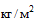 Ожирение - индекс массы тела 30 и более (кодируется по МКБ-10 кодом Е66).Низкая физическая активность - ходьба в умеренном или быстром темпе менее 30 минут в день (кодируется по МКБ-10 кодом Z72.3).Риск пагубного потребления алкоголя (кодируется по МКБ-10 кодом Z72.1) и риск потребления наркотических средств и психотропных веществ без назначения врача (кодируется по МКБ-10 кодом Z72.2) определяются с помощью опроса (анкетирования), предусмотренного настоящим Порядком.Отягощенная наследственность по сердечно-сосудистым заболеваниям определяется при наличии инфаркта миокарда (кодируется по МКБ-10 кодом Z82.4) и (или) мозгового инсульта (кодируется по МКБ-10 кодом Z82.3) у близких родственников (матери или родных сестер в возрасте до 65 лет или у отца, родных братьев в возрасте до 55 лет).Отягощенная наследственность по злокачественным новообразованиям - наличие у близких родственников в молодом или среднем возрасте или в нескольких поколениях злокачественные новообразования (кодируется по МКБ-10 кодом Z80).Отягощенная наследственность по хроническим болезням нижних дыхательных путей - наличие у близких родственников в молодом или среднем возрасте (кодируется по МКБ-10 кодом Z82.5).Отягощенная наследственность по сахарному диабету - наличие у близких родственников в молодом или среднем возрасте (кодируется по МКБ-10 кодом Z83.3).Относительный сердечно-сосудистый риск устанавливается у граждан в возрасте от 21 до 39 лет, абсолютный сердечно-сосудистый риск устанавливается у граждан в возрасте от 42 до 63 лет при отсутствии у гражданина выявленных заболеваний, связанных с атеросклерозом. У граждан в возрасте старше 65 лет и у граждан, имеющих сердечно-сосудистые заболевания, сахарный диабет второго типа и хроническое заболевание почек, уровень абсолютного сердечно-сосудистого риска является очень высоким и по шкале сердечно-сосудистого риска не рассчитывается.______________________________* Международная статистическая классификация болезней и проблем, связанных со здоровьем, 10 пересмотра.Обзор документаУтвержден новый порядок проведения диспансеризации определенных групп взрослого населения.Как и ранее, он распространяется на работающих и неработающих граждан; на лиц, обучающихся очно в образовательных организациях.Диспансеризация организуется 1 раз в 3 года, за некоторым исключением. Так, 1 раз в 2 года проводится маммография для женщин в возрасте от 51 года до 69 лет и исследования кала на скрытую кровь для граждан в возрасте от 49 до 73 лет.Уточнены объемы диспансеризации. Изменено содержание групп состояния здоровья.Так, ко II группе ранее относились граждане, у которых не установлены хронические неинфекционные заболевания, но имеются факторы риска их развития при высоком или очень высоком абсолютном суммарном сердечно-сосудистом риске, и которые не нуждаются в диспансерном наблюдении по поводу других заболеваний (состояний). Согласно новому порядку в данную группу входят в т. ч. взрослые лица любого возраста, у которых выявлено ожирение и/или гиперхолестеринемия с уровнем общего холестерина 8 ммоль/л и более, и/или лица курящие более 20 сигарет в день, и (или) лица с выявленным риском пагубного потребления алкоголя и (или) риском потребления наркотиков без назначения врача.Скорректирован порядок оплаты исследований в рамках территориальной программы.Прежний порядок (с учетом изменений) признан утратившим силу.Приказ вступает в силу с 1 января 2018 г.Для просмотра актуального текста документа и получения полной информации о вступлении в силу, изменениях и порядке применения документа, воспользуйтесь поиском в Интернет-версии системы ГАРАНТ:Министр В.И. Скворцова Осмотр, исследование, мероприятие Возраст Возраст Возраст Возраст Возраст Возраст Возраст Возраст Возраст Возраст Возраст Возраст Возраст Возраст Возраст Возраст Возраст Возраст Возраст Возраст Возраст Возраст Возраст Возраст Возраст Возраст Возраст Возраст Возраст Возраст Возраст Возраст Возраст Возраст Возраст Возраст Возраст Возраст Возраст Возраст Возраст Возраст Возраст Возраст Возраст Возраст Возраст Возраст Возраст Возраст Возраст Возраст Возраст Возраст Осмотр, исследование, мероприятие 21 22 23 24 25 26 27 28 29 30 31 32 33 34 35 36 37 38 39 40 41 42 43 44 45 46 47 48 49 50 51 52 53 54 55 56 57 58 59 60 61 62 63 64 65 66 67 68 69 70 71 72 73 74 Опрос (анкетирование) + + + + + + + + + + + + + + + + + + Антропометрия + + + + + + + + + + + + + + + + + + Измерение артериального давления + + + + + + + + + + + + + + + + + + Определение уровня общего холестерина в крови + + + + + + + + + + + + + + + + + + Определение уровня глюкозы в крови натощак + + + + + + + + + + + + + + + + + + Определение относительного сердечно-сосудистого риска + + + + + + + Определение абсолютного сердечно-сосудистого риска + + + + + + + + Индивидуальное профилактическое консультирование + + + + + + + + + + + + + + + + + + Электрокардиография в покое + + + + + + + + + + + + + Флюорография легких + + + + + + + + + + + + + + + + + + Исследование кала на скрытую кровь иммунохимическим методом + + + + + + + + + + + + + Определение простат- специфического антигена (ПСА) в крови + + Измерение внутриглазного давления + + + + + Прием (осмотр) врачом-терапевтом, по завершению исследований первого этапа диспансеризации, проводимых с периодичностью 1 раз в 3 года + + + + + + + + + + + + + + + + + + Прием (осмотр) врачом-терапевтом по завершению исследований первого этапа диспансеризации, проводимых с периодичностью 1 раз в 2 года + + + + + + + + + 21 22 23 24 25 26 27 28 29 30 31 32 33 34 35 36 37 38 39 40 41 42 43 44 45 46 47 48 49 50 51 52 53 54 55 56 57 58 59 60 61 62 63 64 65 66 67 68 64 70 71 72 73 74 Число мероприятий диспансеризации = 100% 9 9 9 9 9 10 10 10 11 10 12 10 11 11 12 10 11 10 Число мероприятий диспансеризации = 85% 8 8 8 8 8 9 9 9 9 9 10 9 9 9 10 9 9 9 Осмотр, исследование, мероприятие Возраст Возраст Возраст Возраст Возраст Возраст Возраст Возраст Возраст Возраст Возраст Возраст Возраст Возраст Возраст Возраст Возраст Возраст Возраст Возраст Возраст Возраст Возраст Возраст Возраст Возраст Возраст Возраст Возраст Возраст Возраст Возраст Возраст Возраст Возраст Возраст Возраст Возраст Возраст Возраст Возраст Возраст Возраст Возраст Возраст Возраст Возраст Возраст Возраст Возраст Возраст Возраст Возраст Возраст Осмотр, исследование, мероприятие 21 22 23 24 25 26 27 28 29 30 31 32 33 34 35 36 37 38 39 40 41 42 43 44 45 46 47 48 49 50 51 52 53 54 55 56 57 58 54 60 61 62 63 64 65 66 67 68 69 70 71 72 73 74 Опрос (анкетирование) + + + + + + + + + + + + + + + + + + Антропометрия + + + + + + + + + + + + + + + + + + Измерение артериального давления + + + + + + + + + + + + + + + + + + Определение уровня общего холестерина в крови + + + + + + + + + + + + + + + + + + Определение уровня глюкозы в крови натощак + + + + + + + + + + + + + + + + + + Определение относительного сердечно-сосудистого риска + + + + + + + Определение абсолютного сердечно-сосудистого риска + + + + + + + + Индивидуальное профилактическое консультирование + + + + + + + + + + + + + + + + + + Электрокардиография в покое + + + + + + + + + + Флюорография легких + + + + + + + + + + + + + + + + + + Исследование кала на скрытую кровь иммунохимическим методом + + + + + + + + + + + + + Маммография обеих молочных желез в двух проекциях + + + + + + + + + + + + + + + Осмотр фельдшером (акушеркой), взятие мазка с шейки матки, цитологическое исследование мазка с шейки матки + + + + + + + + + + + Измерение внутриглазного давления + + + + + Прием (осмотр) врачом-терапевтом, по завершению исследований первого этапа диспансеризации, проводимых с периодичностью 1 раз в 3 года + + + + + + + + + + + + + + + + + + Прием (осмотр) врачом-терапевтом по завершению исследований первого этапа диспансеризации, проводимых с периодичностью 1 раз в 2 года + + + + + + + + + + + + + + + + + 21 22 23 24 25 26 27 28 29 30 31 32 33 34 35 36 37 38 39 40 41 42 43 44 45 46 47 48 49 50 51 52 53 54 55 56 57 58 59 60 61 62 63 64 65 66 67 68 69 70 71 72 73 74 Число мероприятий диспансеризации = 100% 9 9 9 10 10 10 11 11 12 12 12 12 12 13 12 11 11 10 Число мероприятий диспансеризации = 85% 8 8 8 9 9 9 9 9 10 10 11 9 11 10 11 9 10 9 Осмотр, исследование, мероприятие Осмотр, исследование, мероприятие Возраст Возраст Возраст Возраст Возраст Возраст Возраст Возраст Возраст Возраст Возраст Возраст Возраст Возраст Возраст Возраст Возраст Возраст Возраст Возраст Возраст Возраст Возраст Возраст Возраст Возраст Возраст Возраст Возраст Возраст Возраст Возраст Возраст Возраст Возраст Возраст Возраст Возраст Возраст Возраст Возраст Возраст Возраст Возраст Возраст Возраст Возраст Возраст Возраст Возраст Возраст Возраст Возраст Возраст Осмотр, исследование, мероприятие Осмотр, исследование, мероприятие 21 22 23 24 25 26 27 28 29 30 31 32 33 34 35 36 37 38 34 40 41 42 43 44 45 46 47 48 49 50 51 52 53 54 55 56 57 58 54 60 61 62 63 64 65 66 67 68 64 70 71 72 73 74 Дуплексное сканирование брахицефальных артерий для мужчин + + + + + + + + + + Дуплексное сканирование брахицефальных артерий для женщин + + + + + + + Осмотр (консультация) врачом-хирургом или врачом-урологом Осмотр (консультация) врачом-хирургом или врачом-урологом + + Осмотр (консультация) врачом-хирургом или врачом-колопроктологом, включая проведение ректороманоскопии Осмотр (консультация) врачом-хирургом или врачом-колопроктологом, включая проведение ректороманоскопии + + + + + + + + + + + + + Колоноскопия Колоноскопия + + + + + + + + + + + + + Спирометрия Спирометрия + + + + + + + + + + + + + + + + + + Осмотр (консультация) врачом-акушером-гинекологом Осмотр (консультация) врачом-акушером-гинекологом + + + + + + + + + + + + + + + + + + Осмотр (консультация) врачом-офтальмологом Осмотр (консультация) врачом-офтальмологом + + + + + Проведение индивидуального или группового (школы для пациентов) углубленного профилактического консультирования Проведение индивидуального или группового (школы для пациентов) углубленного профилактического консультирования + + + + + + + + + + + + + + + + + + Прием (осмотр) врачом-терапевтом Прием (осмотр) врачом-терапевтом + + + + + + + + + + + + + + + + + + + + + + + + + + + + + + + + + + + 21 22 23 24 25 26 27 28 29 30 31 32 33 34 35 36 37 38 39 40 41 42 43 44 45 46 47 48 49 50 51 52 53 54 55 56 57 58 59 60 61 62 63 64 65 66 67 68 69 70 71 72 73 74 Осмотр, исследование, мероприятие Возраст Возраст Возраст Возраст Возраст Возраст Возраст Возраст Возраст Возраст Возраст Возраст Возраст Возраст Возраст Возраст Возраст Возраст Возраст Возраст Возраст Возраст Возраст Возраст Возраст Осмотр, исследование, мероприятие 75 76 77 78 79 80 81 82 83 84 85 86 87 88 89 90 91 92 93 94 95 96 97 98 99 Опрос (анкетирование) + + + + + + + + + Антропометрия + + + + + + + + + Измерение артериального давления + + + + + + + + + Определение уровня общего холестерина в крови + + + + Определение уровня глюкозы в крови натощак + + + + + + + + + Электрокардиография в покое + + + + + + + + + Измерение внутриглазного давления + + + + + + + + + Флюорография легких + + + + + + + + + Прием (осмотр) врачом-терапевтом + + + + + + + + + Число мероприятий диспансеризации = 100% 9 9 9 9 8 8 8 8 8 Число мероприятий диспансеризации = 85% 8 8 8 8 7 7 7 7 7 75 76 77 78 79 80 81 82 83 84 85 86 87 88 84 90 91 92 93 94 95 96 97 98 99 Осмотр, исследование, мероприятие Возраст Возраст Возраст Возраст Возраст Возраст Возраст Возраст Возраст Возраст Возраст Возраст Возраст Возраст Возраст Возраст Возраст Возраст Возраст Возраст Возраст Возраст Возраст Возраст Возраст Осмотр, исследование, мероприятие 75 76 77 78 79 80 81 82 83 84 85 86 87 88 89 90 91 92 93 94 95 96 97 98 99 Осмотр (консультация) врачом-неврологом + + + + + + + + + Дуплексное сканирование брахицефальных артерий + + + + + + Осмотр (консультация) врачом-хирургом или врачом-колопроктологом, включая проведение ректороманоскопии + + + + + Спирометрия + + + + + + + + + Осмотр (консультация) врачом-оториноларингологом + + + + + + + + + Осмотр (консультация) врачом-офтальмологом + + + + + + + + + Проведение индивидуального или группового (школы для пациентов) углубленного профилактического консультирования + + + + + + + + + Прием (осмотр) врачом-терапевтом + + + + + + + + + 